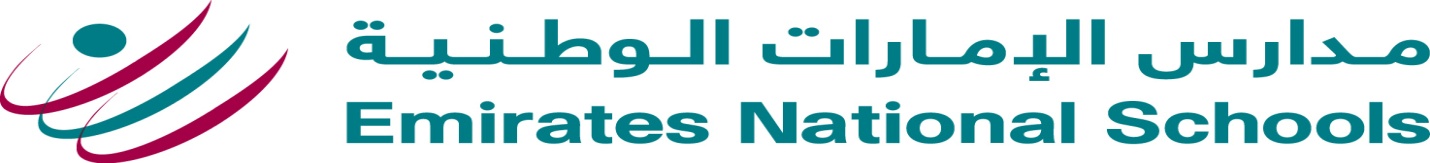 Activity Registration FormCycle 1 – 8 One Hour SessionsBegins February 1, 2015Dear Parent,After school activities do not provide transportation.Each cycle (8 one hour lessons) is 400AEDThe fees are not refundable.Student with medical issues (heart or asthma problems) should inform us.I allow my child to remain after school and participate in the above mentioned activities. I understand that I have to arrange my own transport for my child if he/she stays at school for an after school activity. Students with behavior problems or are not picked up on time may be asked to leave the club without refund of moneyI have read and understand all of the rules and guidelines____________________					Parent Signature			Student Name:Grade:Activity Name:Day of this activity:Time of this activity:Fees :Name of Parent/Guardian: Parent Mobile Number: